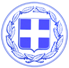                       Κως, 25 Ιανουαρίου 2019ΔΕΛΤΙΟ ΤΥΠΟΥΓΙΩΡΓΟΣ ΚΥΡΙΤΣΗΣ: “Θα εγγυηθώ προσωπικά την εθνική ενότητα στην Κω, δεν θα επιτρέψω σε κανένα να την θέσει σε κίνδυνο ή αμφισβήτηση.”Την ανάγκη για εθνική ενότητα επισήμανε ο Δήμαρχος Κω κ. Γιώργος Κυρίτσης κατά τη διάρκεια της συνέντευξης τύπου για την παρουσίαση των νέων υποψηφίων της παράταξης.Τόνισε ότι “η Κως αποτελεί ένα ευαίσθητο εθνικό χώρο, για αυτό και πρέπει να είναι προσεκτικοί όσοι αναφέρονται με ελαφρότητα σε εθνικά ζητήματα”Ο Δήμαρχος επισήμανε: “Θέλω να καταστήσω σαφές ότι θα εγγυηθώ προσωπικά την εθνική ενότητα των πολιτών της Κω και δεν θα επιτρέψω σε κανένα να την θέσει υπό αμφισβήτηση, υπηρετώντας κομματικές ή άλλου είδους σκοπιμότητες.”Ο κ. Κυρίτσης έδωσε δύο ακόμα ειδήσεις με θετικό πρόσημο:-Προανήγγειλε ότι την Τετάρτη θα καλέσει στο γραφείο του, όπως είχε δεσμευτεί, τους επικεφαλής των παρατάξεων και το Λιμενικό Ταμείο, για να τους ενημερώσει για την ανάληψη πρωτοβουλίας από την πλευρά του Δήμου για την αποκατάσταση του παραλιακού μετώπου στην Ακτή Κουντουριώτη. Θα είναι μια αισθητικού χαρακτήρα παρέμβαση γιατί όπως είπε “ουδείς γνωρίζει για να μας πει πότε θα αρχίσουν τα έργα. Και έχουν περάσει 18 μήνες.”-Ανακοίνωσε ότι ήδη ξεκίνησε η μετεγκατάσταση στο δεύτερο σχολείο που είχε υποστεί ζημιές από το σεισμό και στο οποίο ολοκληρώθηκαν τα έργα ενώ τις επόμενες μέρες θα γίνει ο αγιασμός και θα υποδεχθεί και πάλι τους μαθητές του.“Ο Δήμος Κω και η δημοτική αρχή, δεν λένε λόγια.Αποδεικνύουν στην πράξη τι μπορούν να κάνουν.Και το είδαν όλοι αυτό με τα σχολεία . Και μπορούν να το συγκρίνουν με το τι γίνεται σε άλλους τομείς και έργα που αφορούν στην αποκατάσταση των ζημιών από τους σεισμούς και δεν είναι στη δική μας αρμοδιότητα” τόνισε ο Δήμαρχος.Ο κ. Κυρίτσης αναφέρθηκε και στις επικείμενες δημοτικές εκλογές, επισημαίνοντας ότι:-Στις 10 Φεβρουαρίου στον Ορφέα θα γίνει ο απολογισμός του έργου της δημοτικής αρχής, μπροστά στους πολίτες.-Το 80% των ψηφοδελτίων είναι έτοιμο, η Δύναμη Αλλαγής θα έχει πλήρη και ισχυρά ψηφοδέλτια σε όλες τις δημοτικές ενότητες και στις κοινότητες.-Το χρίσμα δεν το δίνουν κομματικές οργανώσεις που συνιστούν παρέα τεσσάρων-πέντε ατόμων που δεν έχουν καμία αποδοχή και παρεμβατικότητα στην κοινωνία.Το χρίσμα το δίνουν οι πολίτες, αυτοί που στηρίζουν μια παράταξη που έχει βαθιές ρίζες στην κοινωνία της Κω.Ο Δήμαρχος Κω κ. Κυρίτσης έκλεισε λέγοντας:“Απέναντι μας είναι μόνο οι άνθρωποι του χθες. Με αυτούς θα αναμετρηθούμε και να συγκριθούμε.Και υπάρχει πεδίο σύγκρισης. Είναι το έργο της περιόδου 2015-2018, το δικό μας έργο.Απέναντι βρίσκονται τα δικά τους πεπραγμένα, η περίοδος 2011-2014, μαζί με τους πρωταγωνιστές τους.Αυτές οι δύο περίοδοι θα συγκριθούν.Και οι πολίτες θα είναι αυτοί που θα αποφασίσουν.”Γραφείο Τύπου Δήμου Κω